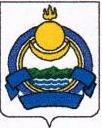          Администрация                                                                           Буряад РеспубликынМуниципального образования                                                              Яруунын аймагай              «Озерное»                                                                                       «Сурхээгтэ»       Еравнинский район                                                                       муниципальна байгуулгын     Республика Бурятия                                                                                 Захиргаан671445, Республика Бурятия, Еравнинский район, п. Озерный, ул. Озерная, 2 тел 89913689294E-mail: mbukoz@yandex.ruПОСТАНОВЛЕНИЕ№ 01 от 09 января 2020 года                                                                          п.ОзерныйОб утверждении Порядка ведения долговой книги.           В соответствии со статьями 120, 121 Бюджетного кодекса Российской Федерации, руководствуясь Положением о бюджетном процессе муниципального образования  «Озерное» Еравнинского района Республики Бурятия, утвержденным Решением сессии Совета депутатов МО СП «Озерное» от 13.12.2019г. № 21/1, Уставом Администрации муниципального образования  «Озерное», администрация «Озерное» ПОСТАНОВЛЯЕТ:  1. Утвердить Порядок ведения муниципальной долговой книги муниципального образования «Озерное» согласно приложению. 2. Бухгалтерии обеспечить ведение муниципальной долговой книги. 3. Обнародовать настоящее Постановление на информационных стендах  и разместить на сайте АМО «Озерное» в сети Интернет. 4. Постановление вступает в силу с момента его официального обнародования. 5. Контроль за исполнением настоящего Постановления оставляю за собой.Глава АМО «Озерное»                                    Б.И.ПанфиловУТВЕРЖДЕН                                                                                                постановлением администрации                                                                       «Озерное» oт 09.01.2020г.  № 01Порядок ведения муниципальной долговой книгиОбщие положения    Настоящий Порядок разработан в соответствии со статьями 120 и 121 Бюджетного кодекса Российской Федерации с целью определения процедуры ведения муниципальной долговой книги муниципального образования «Озерное» (далее - Долговая книга), обеспечения контроля за полнотой учета, своевременностью обслуживания и исполнения долговых обязательств и устанавливает объем информации, порядок ее внесения в Долговую книгу, а также порядок регистрации долговых обязательств и порядок хранения Долговой книги.Порядок ведения Долговой книги 2.1. Ведение Долговой книги осуществляется администрацией муниципального образования «Озерное» в соответствии с настоящим Порядком. 2.2 Централизованная бухгалтерия АМО «Еравнинский район» несет ответственность за сохранность, своевременность, полноту и правильность ведения Долговой книги. 2.3. Долговые обязательства АМО «Озерное» (далее - долговые обязательства), входящие в состав муниципального долга, могут существовать в виде обязательств по: 1) ценным бумагам (муниципальным ценным бумагам);2) бюджетным кредитам, привлеченным в бюджет поселения от других бюджетов бюджетной системы Российской Федерации; 3) кредитам, полученным АМО «Озерное» от кредитных организаций; 4) гарантиям муниципального образования (муниципальным гарантиям). Долговые обязательства администрации МО «Озерное» не могут существовать в иных видах, за исключением предусмотренных настоящим пунктом. В объем муниципального долга включаются: 1) номинальная сумма долга по муниципальным ценным бумагам; 2) объем основного долга по бюджетным кредитам, привлеченным в местный бюджет; 3) объем основного долга по кредитам, полученным АМО «Озерное»; 4) объем обязательств по муниципальным гарантиям; 5) объем иных (за исключением указанных) непогашенных долговых обязательств. Долговые обязательства могут быть краткосрочными (менее одного года), средне-срочными (от одного года до пяти лет) и долгосрочными (от пяти до 10 лет включительно). 2.4. Учет и регистрация долговых обязательств осуществляются в Долговой книге. 2.5. Учет долговых обязательств  в Долговой книге осуществляется в валюте долга, в которой определено денежное обязательство при его возникновении, исходя из установленных Бюджетным кодексом Российской Федерации определений внешнего и внутреннего долга III. Состав информации, вносимой в Долговую книгу. Порядок и сроки ее внесения и хранения Долговой книги. 3.1. Долговая книга состоит из четырех основных разделов, соответствующих основным видам долговых обязательств: 1) муниципальные займы, осуществляемые путем выпуска муниципальных ценных бумаг от имени поселения; 2) договоры и соглашения о получении бюджетных кредитов от бюджетов других уровней бюджетной системы Российской Федерации; 3) договоры и соглашения о получении кредитов от кредитных организаций от имени поселения; 4) договоры о предоставлении муниципальных гарантий. 3.2. Регистрационные записи осуществляются в хронологическом порядке нарастающим итогом. 3.3. Каждое долговое обязательство регистрируется отдельно и имеет регистрационный номер, состоящий из пяти значащих разрядов. Первый, второй разряды номера указывают на тип муниципального долгового обязательства: "01" - для муниципальных ценных бумаг; "02" - для бюджетных кредитов, привлеченных в бюджет поселения из других бюджетов бюджетной системы; "03" - для кредитов, привлеченных от имени поселения как заемщика от кредитных организаций в валюте Российской Федерации; "04" - для муниципальных гарантий.Третий, четвертый - указывают на порядковый номер выпуска данного типа. Пятый - указывает последнюю цифру года возникновения долгового обязательства. 3.4. Регистрационные записи в Долговой книге производятся на основании первичных документов (оригиналов или заверенных копий) согласно перечню для каждого вида долговых обязательств, а именно: 1) по муниципальным займам, выпускаемым от имени АМО «Озерное», перечень документов определяется федеральным законодательством, регламентирующим порядок выпуска и регистрации ценных бумаг муниципальных образований; 2) по кредитам, полученным от бюджетов других уровней: - кредитного договора, изменений и дополнений к нему, подписанных главой муниципального образования «Озерное»  или лицом, исполняющим его обязанности; - договоров и документов, обеспечивающих или сопровождающих кредитный договор;3) по кредитам, полученным от кредитных организаций от имени АМО «Озерное»: - кредитного договора, изменений и дополнений к нему, подписанных главой муниципального образования «Озерное» или лицом, исполняющим его обязанности; - договоров и документов, обеспечивающих или сопровождающих кредитный договор; 4) по договорам о предоставлении муниципальных гарантий: - договора и изменения к нему; - документов, сопровождающих договор.  3.5. Информация о долговых обязательствах вносится бухгалтерией в Долговую книгу в срок, не превышающий пяти рабочих дней с момента возникновения соответствующего обязательства. 3.6. Документы для регистрации долгового обязательства в Долговой книге представляются в бухгалтерию сельского поселения. В случае внесения изменений и дополнений в документы, на основании которых осуществлена регистрация долгового обязательства, указанные изменения и дополнения должны быть представлены в бухгалтерию администрации в пятидневный срок со дня их внесения.3.7. Регистрационная запись содержит следующие обязательные реквизиты: 1) порядковый номер; 2) дату регистрации; 3) регистрационный номер; 4) вид долгового обязательства; 5) полное наименование заемщика; 6) полное наименование кредитора; 7) наименование документа, дату и номер, которыми оформлено долговое обязательство; 8) сумму долгового обязательства; 9) дату возникновения долгового обязательства; 10) дату погашения долгового обязательства; 11) размер расходов по обслуживанию долговых обязательств; 12) форму обеспечения исполнения обязательств; 13) изменение сроков исполнения обязательств; 14) дату и номер договора об уступке прав (требований). 3.8. Муниципальная долговая книга ведется по форме согласно приложению 1 к настоящему Порядку в виде электронных таблиц по видам долговых обязательств и содержит общую информацию о параметрах муниципальных долговых обязательств. Информация раз в месяц, по состоянию на 1 число отчетного месяца переносится на бумажный носитель, прошнуровывается, подписывается главой администрации и главным бухгалтером, скрепляется печатью администрации  и хранится в сейфе. 3.9.При возникновении долгового обязательства информация переносится на бумажный носитель на дату внесения в долговую книгу с соблюдением установленной процедуры. В случае отсутствия долговых обязательств Долговая книга не распечатывается. 3.10. В Долговой книге в том числе учитывается информация о просроченной задолженности по исполнению долговых обязательств. 3.11. Прекращение долговых обязательств осуществляется в следующем порядке: 1) после полного выполнения обязательств перед кредитором производится запись о списании муниципального долга в Долговой книге по данному долговому обязательству. 2) в случае если долговое обязательство не предъявлено к погашению (не совершены кредитором определенные условиями обязательства и муниципальными правовыми актами АМО «Озерное» действия) в течение трех лет с даты, следующей за датой погашения, предусмотренной условиями долгового обязательства, или истек срок муниципальной гарантии, указанное обязательство считается полностью прекращенным и списывается с муниципального долга администрации, если иное не предусмотрено правовыми актами Совета депутатов муниципального образования «Озерное». Глава администрации  по истечении сроков, указанных в подпункте 2 настоящего пункта, издает муниципальный правовой акт о списании с муниципального долга долговых обязательств, выраженных в валюте Российской Федерации.   Списание с муниципального долга осуществляется посредством уменьшения объема муниципального долга по видам списываемых долговых обязательств на сумму их списания без отражения сумм списания в источниках финансирования дефицита местного бюджета. Действие подпункта 2 настоящего пункта не распространяется на обязательства по кредитным соглашениям, на долговые обязательства перед Российской Федерацией, субъектами Российской Федерации и другими муниципальными образованиями. 3.12. Списание с муниципального долга реструктурированных, а также погашенных (выкупленных) долговых обязательств осуществляется с учетом положений статей 105 и 113 Бюджетного кодекса Российской Федерации. IV. Предоставление информации и отчетности о состоянии и движении муниципального долга 4.1. Информация, содержащаяся в Долговой книге, является конфиденциальной. Информация и отчетность о состоянии и изменении муниципального долга АМО «Озерное» подлежит обязательной передаче в ФЭК АМО «Еравнинский район» как органу, ведущему Государственную долговую книгу Еравнинского муниципального района, в порядке и сроки, установленные им. 4.2. Информация и отчетность о состоянии и изменении муниципального долга АМО «Озерное» ( приложение 2) предоставляется также Совету депутатов МО «Озерное», право-охранительным органам и иным органам в случаях, предусмотренных действующим законодательством, на основании их письменного запроса.4.3. Кредиторы АМО «Озерное» имеют право получить документ, подтверждающий регистрацию муниципального долга, - выписку из Долговой книги (приложение 3). Выписка из Долговой книги предоставляется на основании письменного запроса в адрес главы администрации «Озерное» за подписью полномочного лица кредитора в течение десяти рабочих дней со дня получения запроса.Приложение 2 к Порядку ведения муниципальной долговой книги АМО «Озерное»Сводная информация                                                                                                              о долговых обязательствах АМО «Озерное»  по состоянию на _______________ 20___ г.Приложение 3                                                                                                                       к Порядку ведения муниципальной                                                                        долговой книги                                                                                                                    АМО «Озерное»Выписка                                                                                                                               из муниципальной долговой книги                                                                               АМО «Озерное» по состоянию                                                                               на _________________20___г.     Главный бухгалтер:      Приложение № 1                                                                                                                                                                                                                                               к Порядку ведения муниципальной                                                                                                                                                                                                      долговой книгиМуниципальная долговая книга АМО «Озерное»Муниципальные ценные бумаги АМО «Озерное»2. Бюджетные кредиты, привлеченные в бюджетАМО «Озерное» от других бюджетов                                                                            бюджетной системы Российской Федерации3. Кредиты, полученные АМО «Озерное»4. Муниципальные гарантии АМО «Озерное»№ п/пВид долгового обязательстваВалюта обязательстваОбъем обязательств на 01.01.2019 г (тыс.руб.)Объем обязательств на 01.01.2020 г (тыс.руб.)123451.Кредиты, полученные от кредитных организацийрубль0,00,02.Бюджетные кредиты, привлеченные от других бюджетов бюджетной системы РФрубль0,00,03.Муниципальные гарантиирубль0,00,04.Муниципальные ценные бумагирубль0,00,0Всего объем муниципального долгаВсего объем муниципального долгарубль0,00,0№ п/пДолговые обязательстваДата фактического возникновения обязательстваДата погашения обязательства по договору (соглашению)Валюта обязательстваОбъем долга (руб.)1.Муниципальные ценные бумаги2.Бюджетные кредиты, привлеченные в бюджет АМО «Озерное» от других бюджетов бюджетной системы Российской Федерации3.Кредиты, полученные АМО «Озерное» от кредитных организаций4.Муниципальные гарантии АМО «Озерное»Всего муниципальный долг№ п/пВид ценной бума-ги, форма выпус-ка Регистрацион-ный номер Условий эмиссии, дата регистрации Условий эмис-сии (изменений в Условия эмиссии) Наименование правового акта, которым утверждено Решение о выпуске (дополнительном выпуске), наименование органа, принявшего акт, дата акта, номер акта Валюта обяза-тельства Объявленный объем выпуска (дополнитель-ного выпуска) ценных бумаг по номинальной стоимости (руб.) Дата начала размещения ценных бумаг (дополнитель-ного выпуска) Номи-нальная стои-мость одной ценной бумаги (руб.) Дата погаше-ния ценных бумаг Даты ча-стичного погашения облигаций с амортизацией долга 1234567891011121314Даты выплаты купонно-го дохода Процент-ные ставки купонного дохода Выпла-ченная сумма купонно-го до-хода (руб.) Дисконт на одну облига-цию (руб.) Сумма дисконта при погашении (выкупе) ценных бумаг (руб.) Общая сум-ма расходов на обслужива-ние облигацион-ного займа (руб.) Наименование генерального агента на оказание услуг по эмис-сии и обращению ценных бумаг Наимено-вание регистрато-ра или депозита-рия Наимено-вание организа-тора торговли на рынке цен-ных бумаг Сумма просроченной задолженно-сти по выпла-те купонного дохода (руб.) Сумма просроченной задолженности по погашению номинальной стоимости ценных бумаг (руб.) Объем (раз-мер) просроченной задолженности по исполнению обязательств по ценным бумагам Номинальная сумма долга по муниципальным ценным бумагам (руб.) Наименование документа, на основании которого возникло долговое обязательствоДата, номер договора(ов), соглашения(ий), утративших силу в связи с заключением нового договора (соглашения) Дата, номер договора (соглашения) о пролонгации Валюта обязатель-ства Дата (период) получения бюджетного кредита Дата (период) погашения бюджетного кредита Объем (размер) просроченной задолженности по бюджетному кредиту Объем основного долга по бюджетному кредиту Примечание Наименование документа, на основании которого возникло долговое обязательствоДата, номер договора(ов), соглашения(ий), утративших силу в связи с заключением нового договора (соглашения) Дата, номер договора (соглашения) о пролонгации Валюта обязатель-ства Дата, номер мирового договора (со-глашения) Дата (период) получения бюджетного кредита Дата (период) погашения бюджетного кредита Объем (размер) просроченной задолженности по бюджетному кредиту Объем основного долга по бюджетному кредиту Примечание 12345678910111213Наименование документа, на основании которого возникло долговое обязательствоДата, номер договора(ов), соглашения(ий), утративших силу в связи с заключением нового договора (соглашения) Дата, номер договора (соглашения) о пролонгации Валюта обязатель-ства Дата (период) получения кредита Про-центная ставка по кре-диту Дата (период) погашения кредита Сумма просроченной задолженности по выплате основного долга по кредиту (руб.) Объем основно-го долга по кредиту (руб.) Приме-чание Наименование документа, на основании которого возникло долговое обязательствоДата, номер договора(ов), соглашения(ий), утративших силу в связи с заключением нового договора (соглашения) Дата, номер договора (соглашения) о пролонгации Валюта обязатель-ства Дата, номер мирового договора (со-глашения) Дата (период) получения кредита Про-центная ставка по кре-диту Дата (период) погашения кредита Сумма просроченной задолженности по выплате основного долга по кредиту (руб.) Объем основно-го долга по кредиту (руб.) Приме-чание 123456789101112131415N п/п Дата, номер договора о предо-ставле-нии га-рантии Дата, номер дополнительного догово-ра/соглашения к договору /соглашению о предоставлении гарантии, заключенного в связи с пролонгацией обеспеченного гарантией долго-вого обязательстваВалю-та обяза-тель-ства Наимено-вание организа-ции-гаранта Наиме-нование органи-зации-принци-пала Наиме-нование органи-зации-бенефи-циара Дата или момент вступле-ния га-рантии в силу Срок дей-ствия гаран-тии Срок предъяв-ления требова-ний по гаран-тии Срок испол-нения гаран-тии Объем (размер) просро-ченной задол-женности по гаран-тии (руб.) Объем обяза-тельств по гаран-тии (руб.) При-меча-ние 1234567891011121314151617